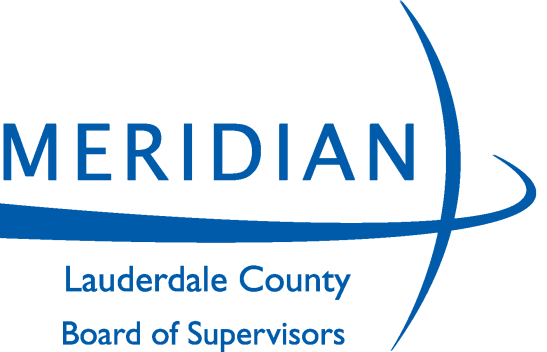 410 Constitution Avenue, 11th Floor Meridian, MS 39301Telephone:  (601) 482-9746     Fax:  (601) 482-9744www.lauderdalecounty.orgREQUEST FOR PROPOSALThe Lauderdale County Board of Supervisors will receive sealed proposals to be filed with the Purchasing Agent, 410 Constitution Avenue - 11th Floor Courthouse Annex, Meridian, MS. 39301, until 9:00 a.m. on Friday, March 27, 2020 for the following: RFP NO: #001-2020GROUP SUPPLEMENTAL LIFE INSURANCEDENTAL & VISION INSURANCEThe RFP is for a 4-year term from the period of April 1, 2020 through March 31, 2024.PROPOSALS WILL BE OPENED ON FRIDAY, MARCH 27, 2020 @ 10:00 A.M.Proposals should be in a sealed envelope and clearly marked with the RFP Number and indicate the contents.Proposals can either be emailed to rfp@lauderdalecounty.org, hand delivered or mailed to the Lauderdale County Board of Supervisors, Purchasing Agent, 11th Floor Courthouse Annex, 410 Constitution Avenue, Meridian, MS during the hours of 8:00 a.m. to 5:00 p.m., Monday through Friday up until 9:00 A.M. on March 27th. No Vendor may withdraw his/her proposal within thirty (30) days after date of opening proposals without the consent of Lauderdale County Board of Supervisors.The County reserves the right to select the proposal which best meets the needs of Lauderdale County.The Lauderdale County Board of Supervisors reserves the right to accept or reject any and/or all proposals and waive informalities in bidding.Lauderdale County Board of Supervisors	By:  Kyle RutledgeMERIDIAN STAR:  PLEASE PUBLISH THE ABOVE LEGAL ADVERTISEMENT ON March 06, 2020 - March 19, 2020 AND FURNISH US PROOF OF PUBLICATION….